BASKETBALLDas Team des GSV Würzburg unterlag im Finale dem GTSV Frankfurt und belegte Platz 2.Platz 3 sicherte sich das Team des GSC Nürnberg.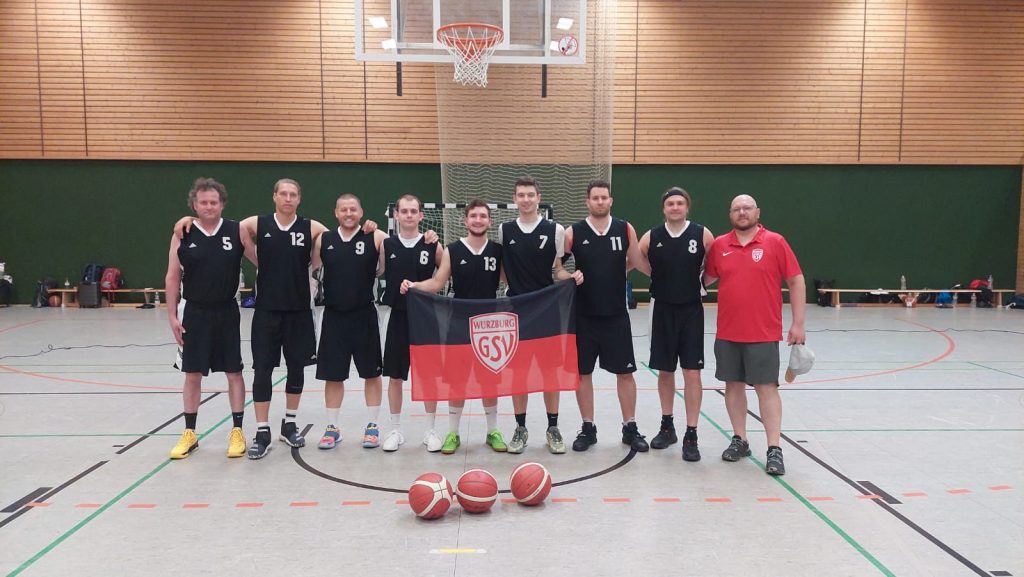 GSV Würzburg - 2. Platz 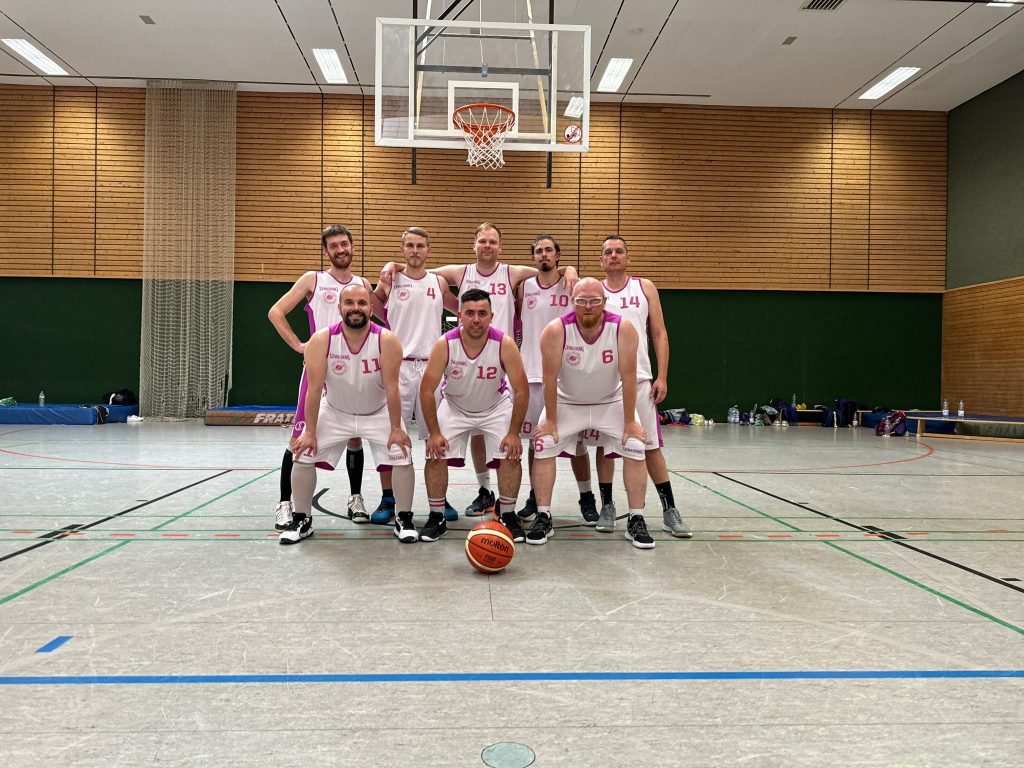 GSC Nürnberg - 3.Platz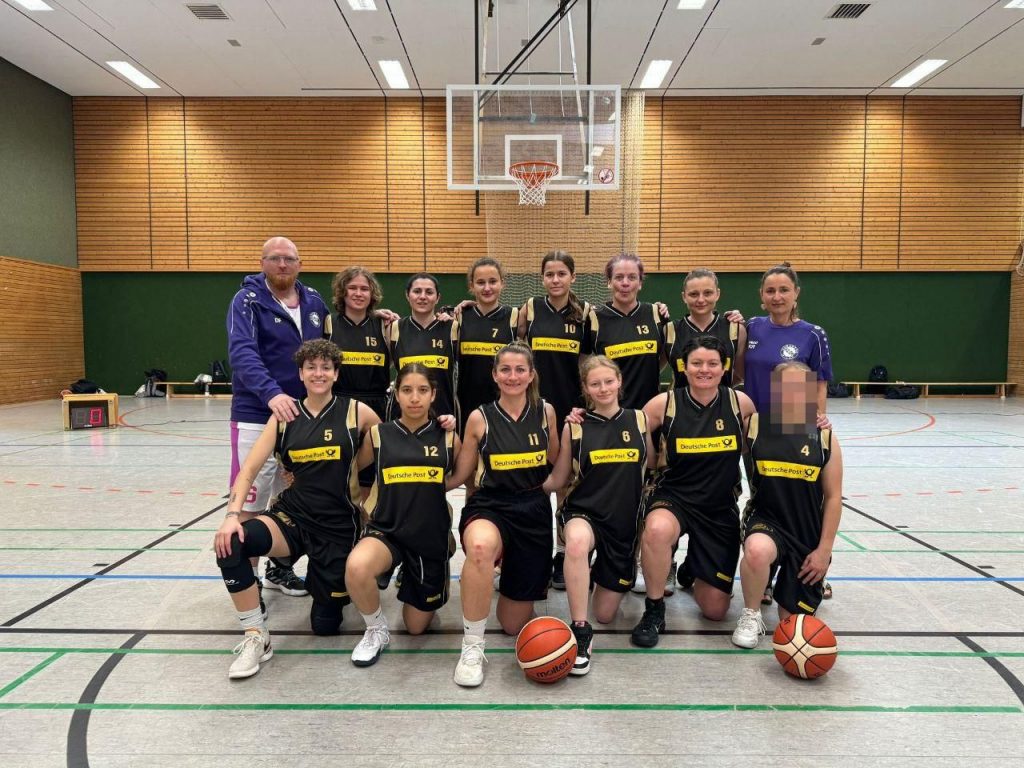 GSC Nürnberg - 1. Platz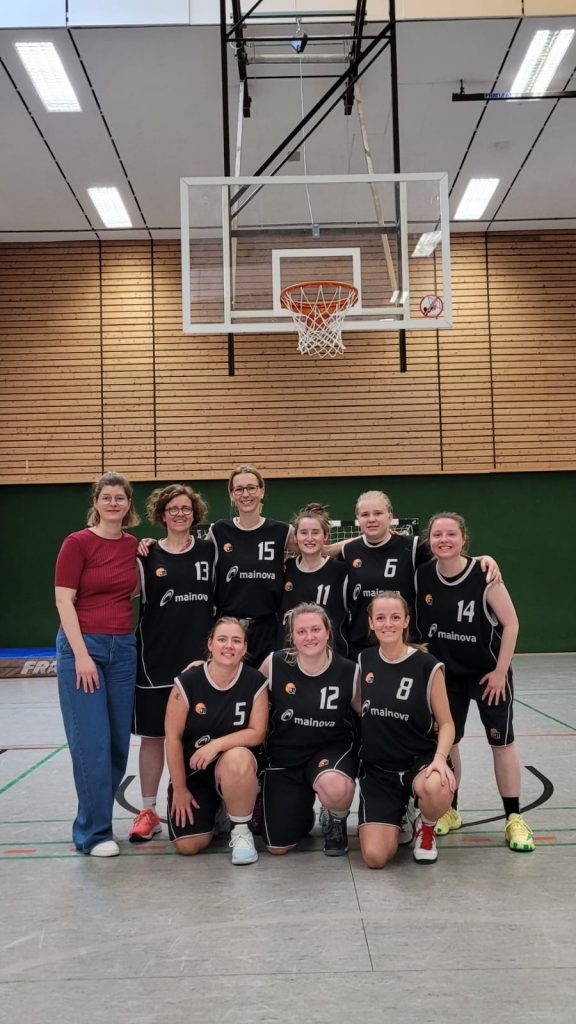 GTSV Frankfurt / GSV München - 3. PlatzBEACHVOLLEYBALLJugend U21 weiblichPlatz: Miriam Pflugfelder (GSV München) / Amelia Sandugay (GSV München)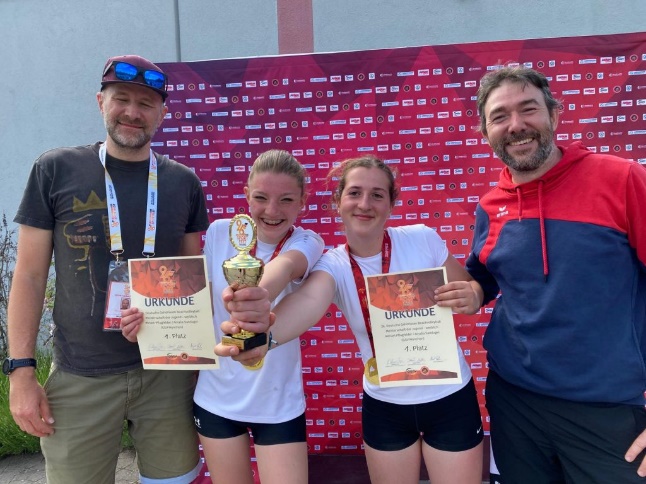 2. Platz: Telissa Eichwald (GSV München) /Melissa Eichwald (GTSV Essen)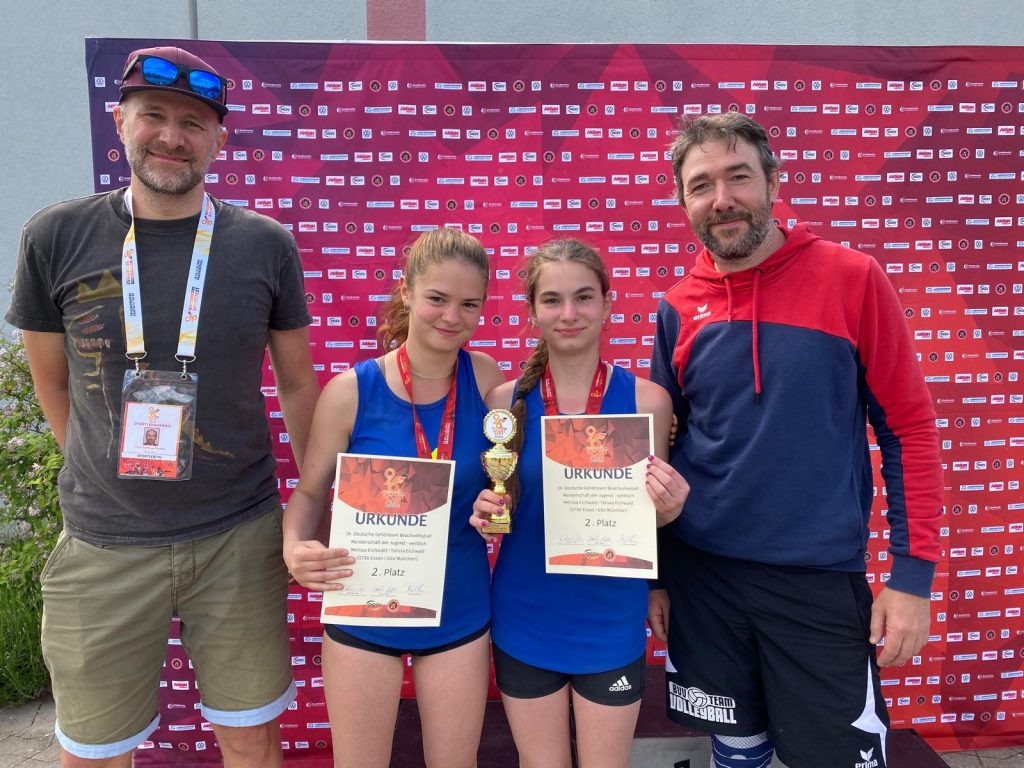 4. Platz: Liliane Schneider (GSV München) / Luiza Sakharova (GSV München)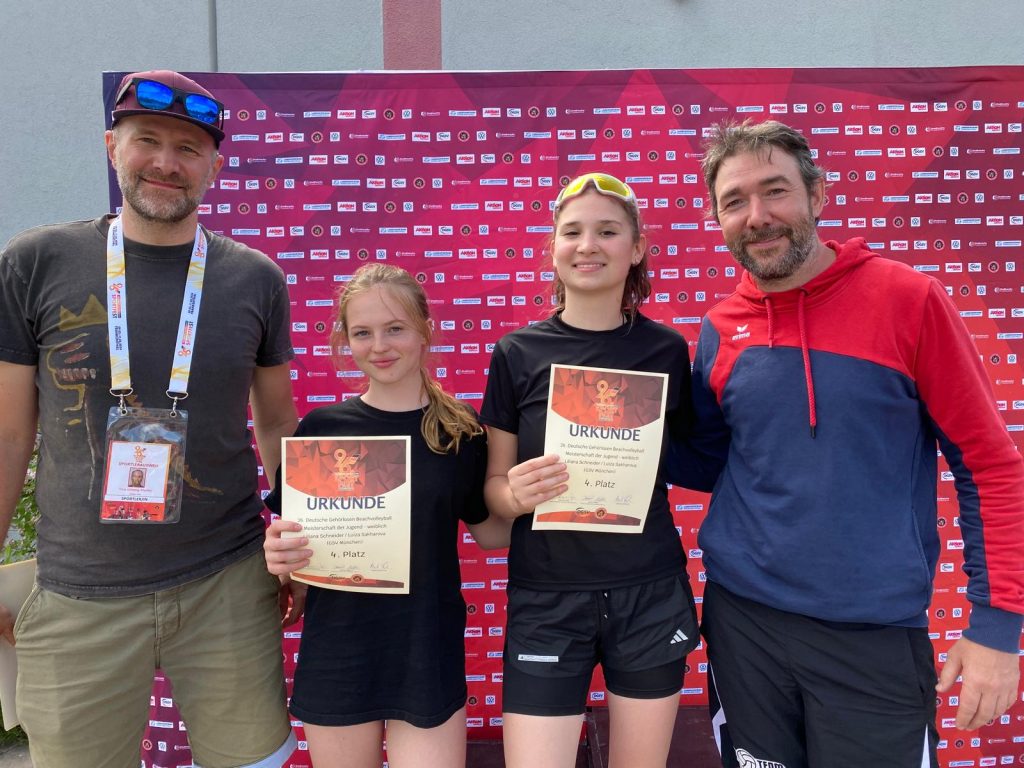 7. Platz: Alanay Gel (GSV München) / Liane Klein (GSV Essen) (kein Foto)Damen:2. Platz: Lidia Wagner (GSV Augsburg) / Valentin Angelini (GTSV Essen)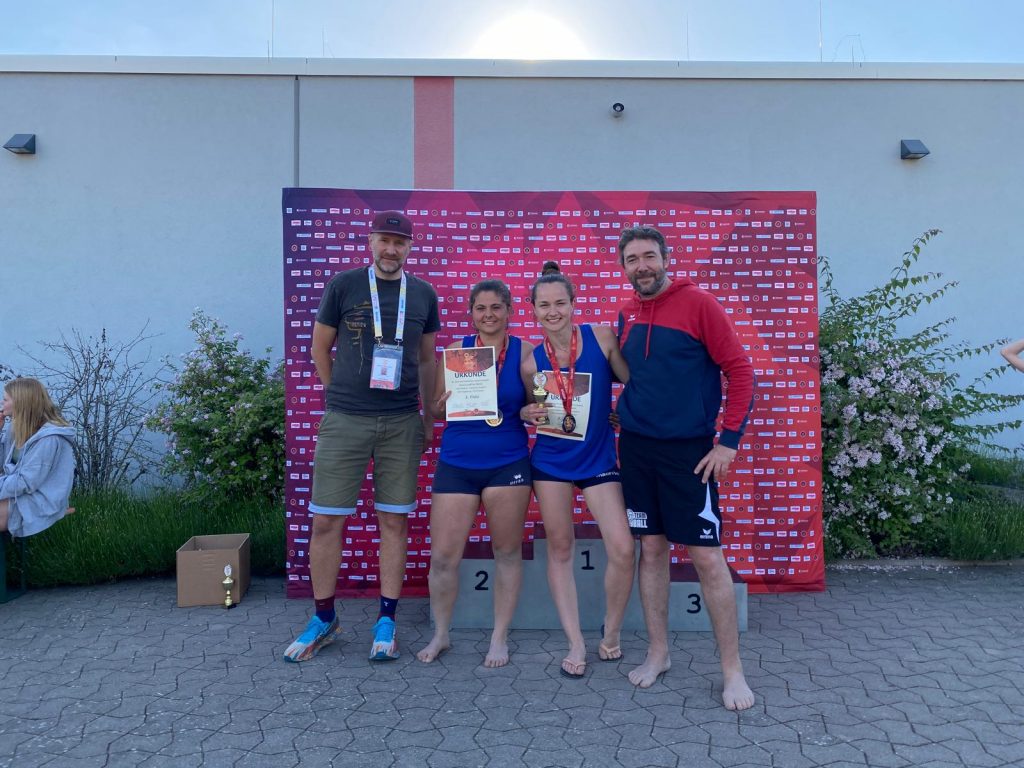 BOWLINGIm Einzel:2. Platz: Melanie Klinke (GSV München)3. Platz: Daniel Duda (GSV München)3. Platz: Frédéric Delsol (GSV München)Im Doppel:2. Platz: Melanie Klinke / Alla Diachenko (GSV München)Im Team:Platz: Melanie Klinke, Alla Diachenko, Silvia Duda, Julia Emmerich (GSV München)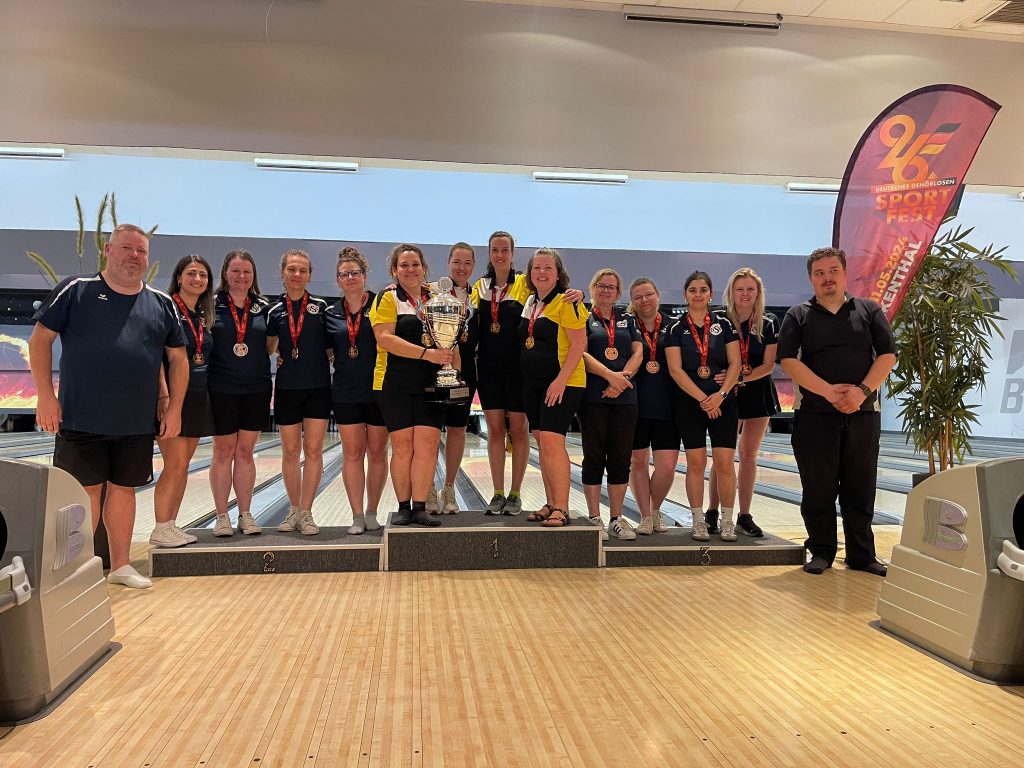 3. Platz: Frédéric Delsol, Daniel Duda, Manfred Klingenmaier, Davy Lacroix, Martin Wanke (GSV München)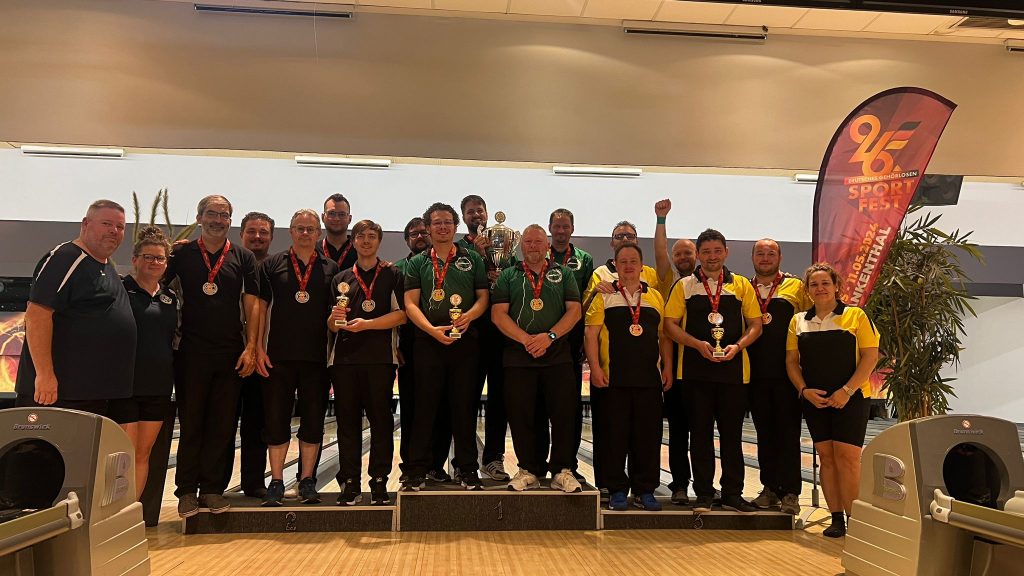 All Event:2. Platz: Melanie Klinke (GSV München)2. Platz: Frédéric Delsol (GSV München)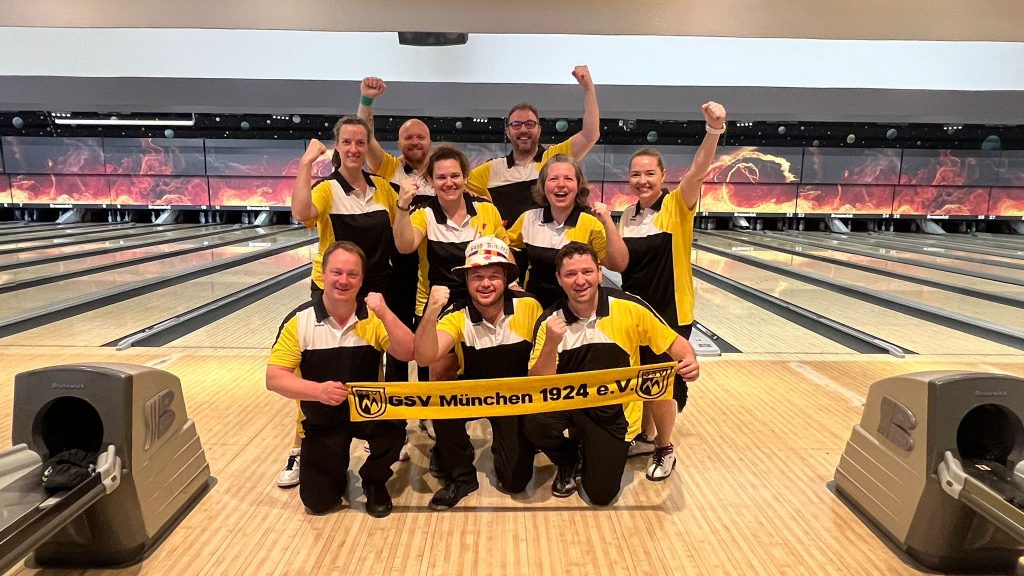 GSV MünchenFussball U15GSV Würzburg 2. PlatzGOLFVierer Golf:3.Platz: Stefanie Mayer (GBF München) zusammen mit Partnerin aus Kölner GSV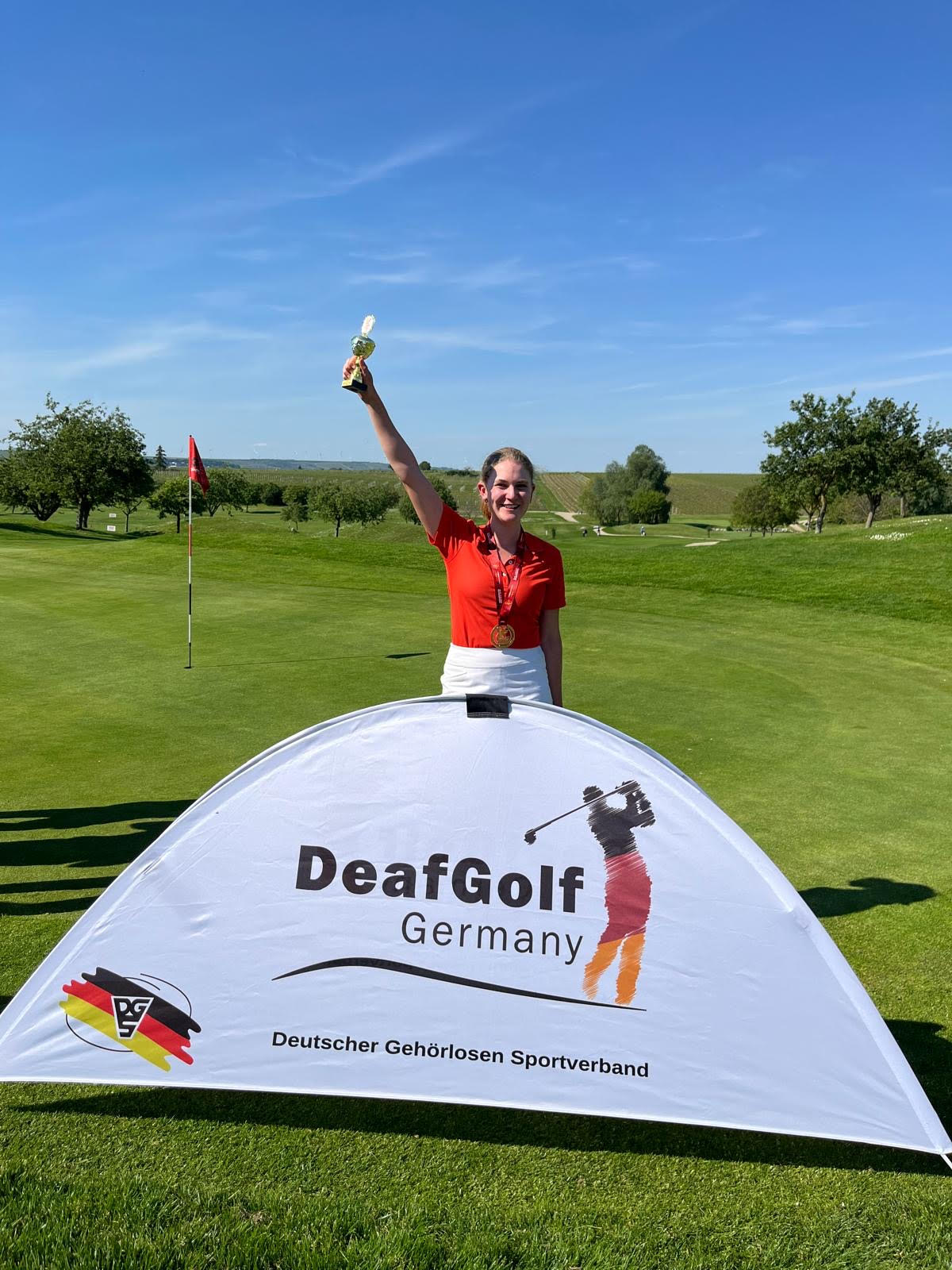 HandballDGS-Team bei Europameisterschaft belegte 2. PlatzBayerischer Teilnehmer - Lukas Kessler (GSV München)LeichtathletikMänner200m3.Platz: Maik Guettari (GSV Würzburg)800m:1.Platz: Maik Guettari (GSV Würzburg)1500m	1.Platz: Maik Guettari (GSV Würzburg)5000m1.Platz: Maik Guettari (GSV Würzburg)3.Platz: Manfred Dormann (GBF München)4x100m1.Platz: Axel Bräuninger, Jaroslav Kolesnyk, Sascha Kindler, Mykhalio Dyachenko (GSV München)Hochsprung:      	 2.Platz: Axel Bräuninger (GSV München)Weitsprung: 3.Platz: Axel Bräuninger (GSV München)Kugelstoß1.Platz: Christoph Bischlager (GSV München)2. Platz: Sascha Kindler (GSV München)3. Platz: Andreas Pfab (GSV München)Frauen200m3. Platz: Melissa Eichwald4x100m2.Platz: Melissa Eichwald, Emma Bakmaz, Rukaia Ramadan, Elisabet Ostachshenko (GSV München)Weitsprung: 3.Platz: Melissa EichwaldKugelstoß: 2.Platz: Elisabet Ostachshenkoweibliche Jugend U18100m: 3.Platz: Emma Bakmaz200m2.Platz: Emma BakmazKugelstoß:3.Platz: Emma Bakmazmännliche Jugend U16100m2.Platz: Lucas Braun (GSV Würzburg)Weitsprung: 3.Platz: Lucas Braun (GSV Würzburg)männliche Jugend U1475m3.Platz: Malte Hopf (GSV Würzburg)1500m	1.Platz: Malte Hopf (GSV Würzburg)männliche Kinder U1250m1.Platz: Colin Braun (GSV Würzburg)3.Platz: Collin Grobarek (GSV Würzburg)800m1.Platz: Colin Braun (GSV Würzbrurg)2.Platz: Hannes Braun (GSV Würzburg)4x50m1.Platz: Louis Grobarek, Collin Grobarek, Hannes Braun, Colin Braun (GSV Würzburg)Weitsprung1.Platz: Colin Braun (GSV Würzburg)3.Platz: Collin Grobarek (GSV Würzburg)Ballwurf1.Platz: Colin Braun (GSV Würzburg)2.Platz: Collin Grobarek (GSV Würzburg)weibliche Jugend Kinder U1250m1.Platz: Tessa Hopf (GSV Würzburg)800m1.Platz Tessa Hopf (GSV Würzburg)Hochsprung2.Platz: Tessa Hopf (GSV Würzburg)3.Platz: Ronja Hopf (GSV Würzburg)Weitsprung1.Platz: Tessa Hopf (GSV Würzburg)Ballwurf1.Platz: Tessa Hopf (GSV Würzburg) mit deutschem Rekord3.Platz: Ronja Hopf (GSV Würzburg)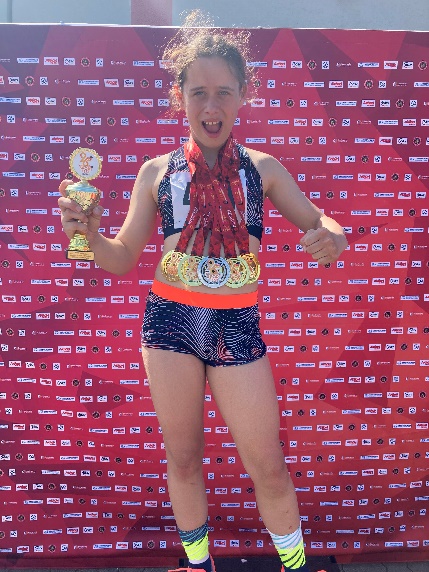 4x50m 1.Platz: WüKöHa: Ronja Hopf und Tessa Hopf (GSV Würzburg) mit deutschem Rekordmännliche Kinder U1050m1.Platz: Leonard Braun (GSV Würzburg)2.Platz: Louis Grobarek (GSV Würzburg)3.Platz: Jake Hübner (GSV München)800m2.Platz: Jake Hübner (GSV München)3.Platz: Sam Maximillian Wagmüller (GBF München)Weitsprung2.Platz: Jake Hübner (GSV München)3.Platz: Louis Grobarek (GSV Würzburg)Schlagball1.Platz: Jake Hübner (GSV München)2.Platz: Louis Grobarek (GSV Würzburg)Bambini männlich30m2.Platz: Marlon Wischlitzki (GBF München)Schlagballwurf2.Platz: Marlon Wischlitzki (GBF München)MotorsportJugend männlich1.Platz: Tristan Niekrawitz (GSV München)3.Platz: Kevin Zech (GSV München)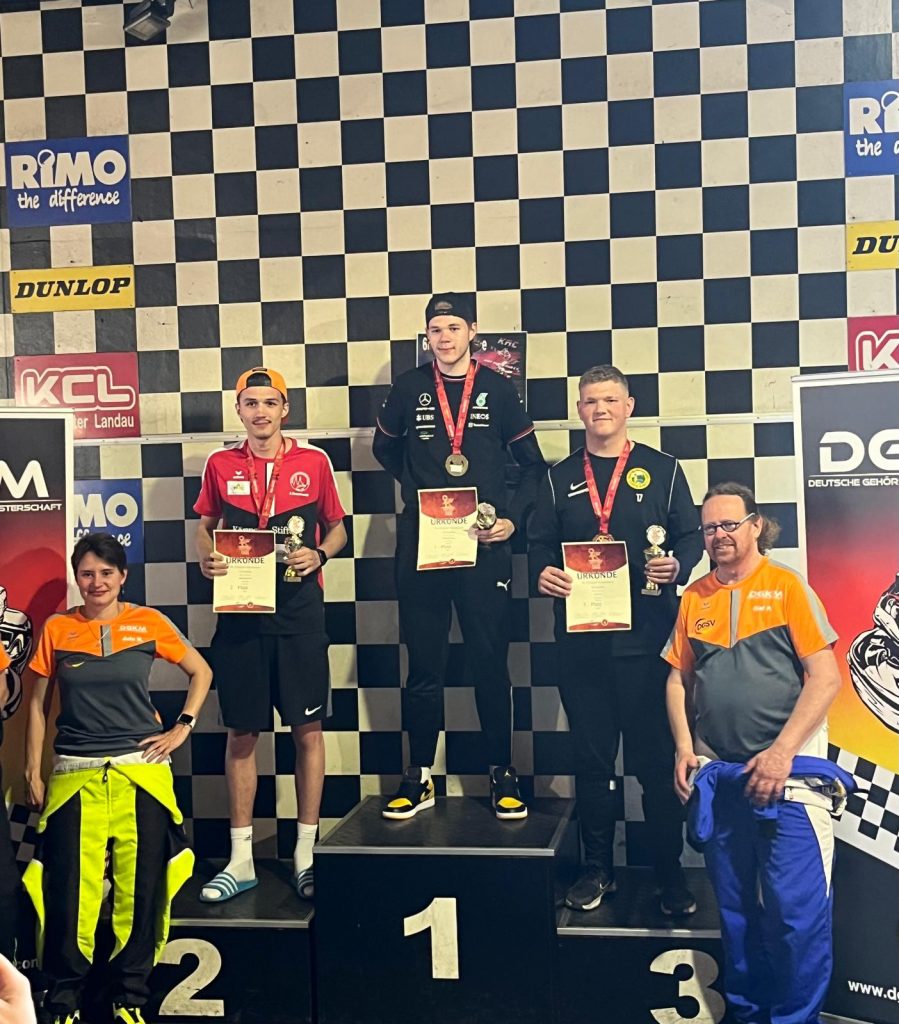 Damen3. Platz: Jasmin Wolf (GSV München)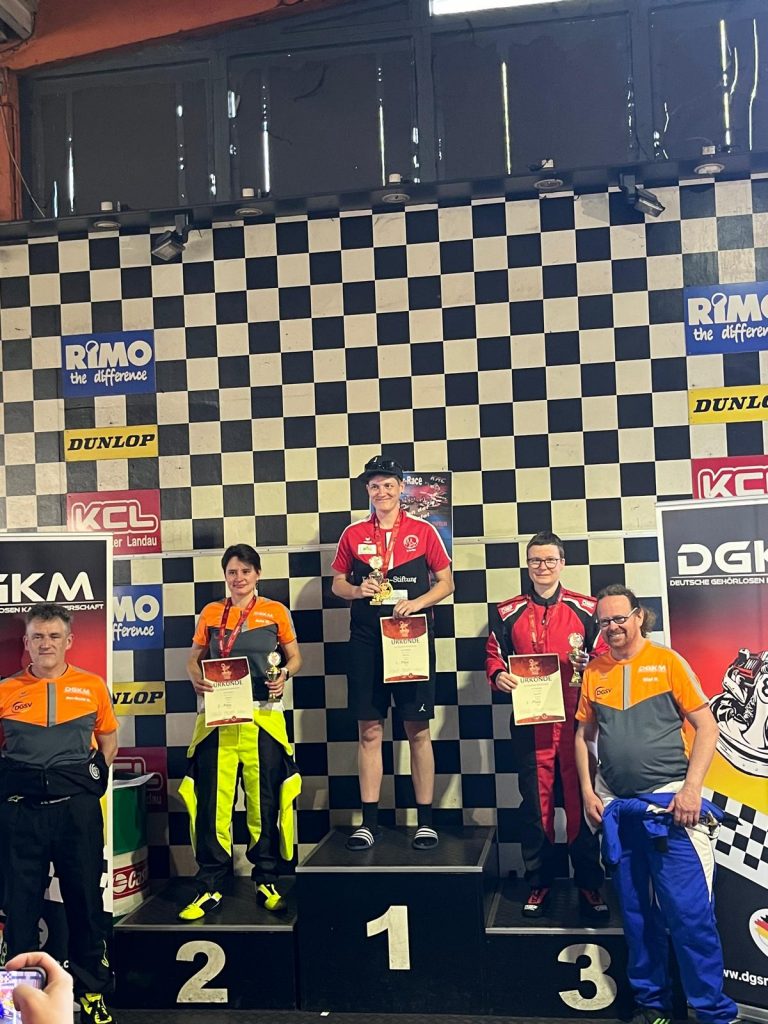 Herren B1.Platz: Falko Hahm (GSV München)3. Platz: Günther Schroff (GSV München)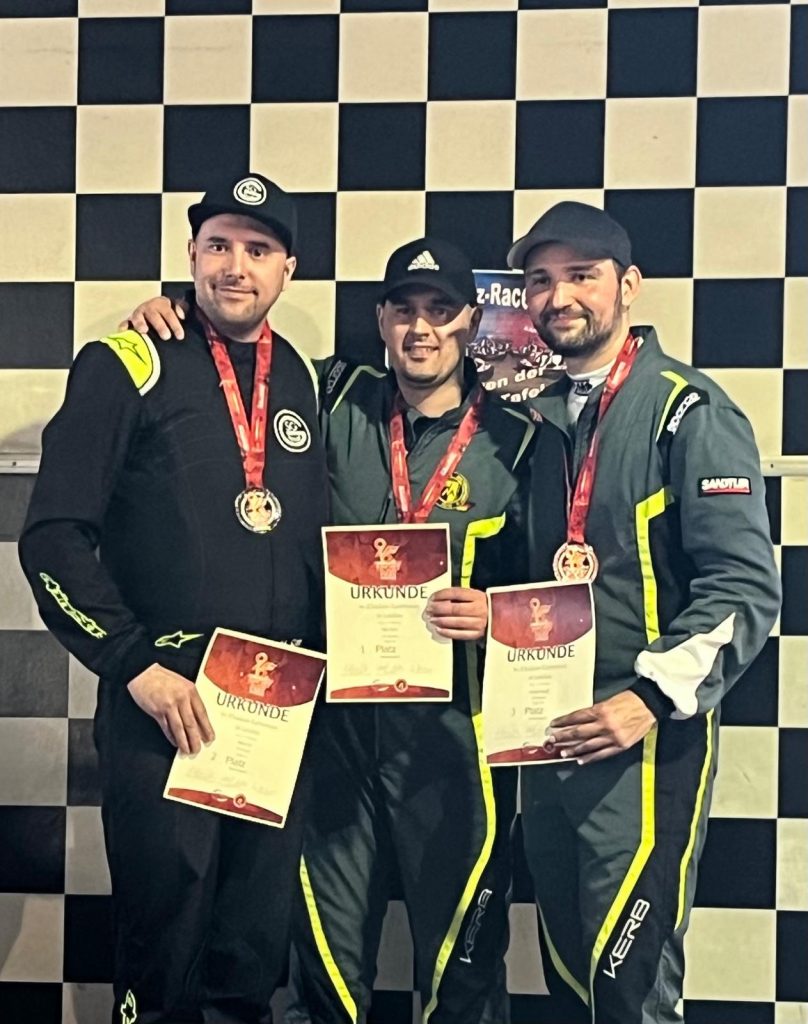 Herren A1.Platz: David Gröger (GSV Augsburg)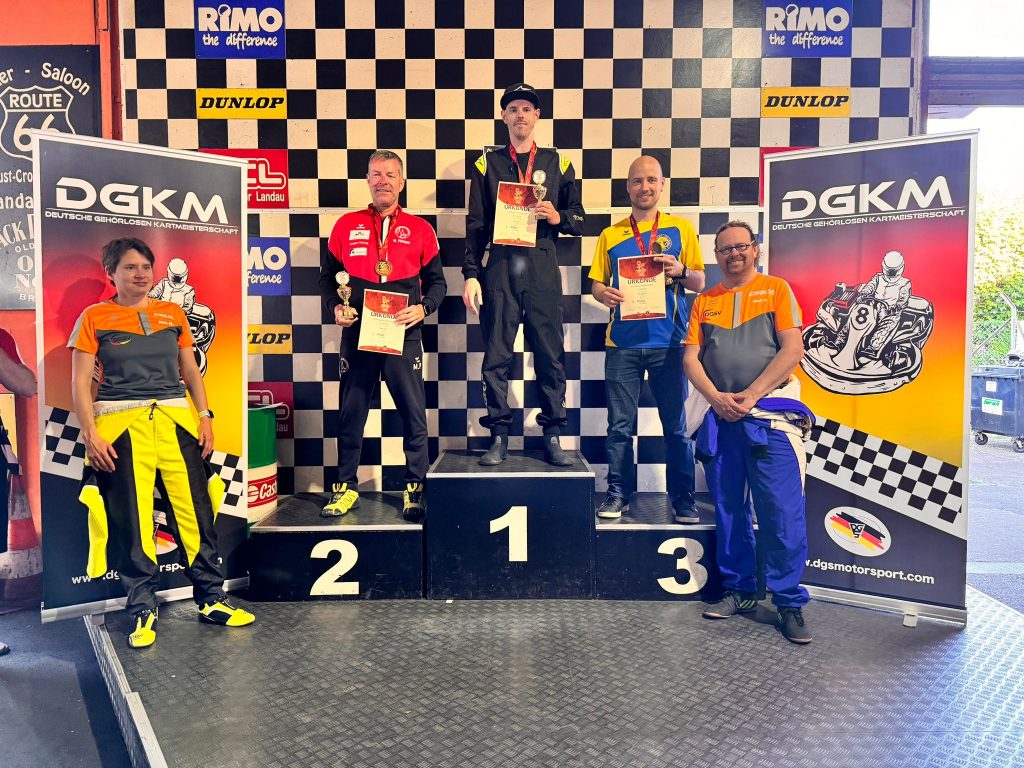 Team Rennen1.Platz David Gröger / Felix Wischlitzki (GSV Augsburg)Mannschaft2.Platz Falko Hahm, Günther Schroff, Max Lindenberger (GSV München)Teilnehmer von GSV München, GSC Fürth, GSV Rosenheim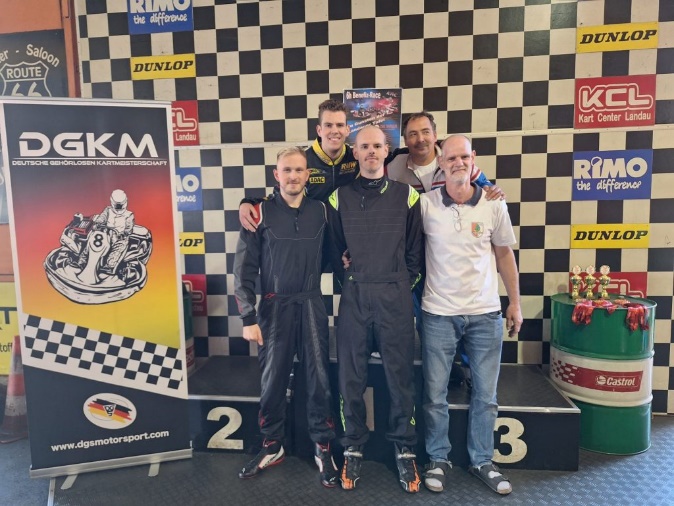 GSV AugsburgRadsportStraßenrennen 42 k m – (Seniorenklasse)2.Platz Gerald Mielke Weyel (GSV Landshut)Schwimmenwww.gsvlandhut/schwimmen.deSportschießenLuftpistole Herren I1.Platz: Claus Teringl (GSV München)2.Platz: Colin Müller (GSV München)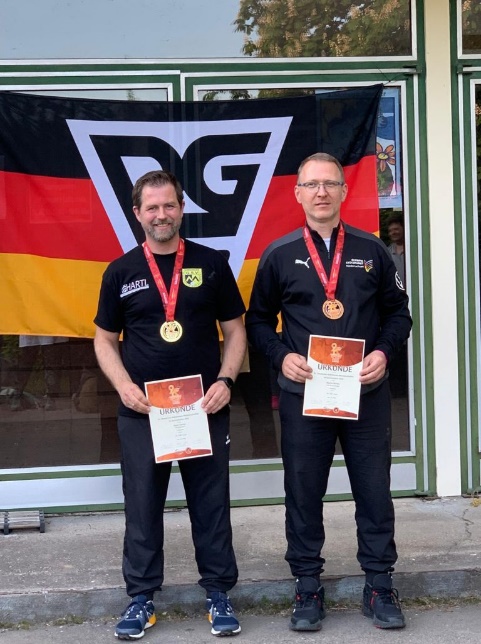 Luftpistole Herren II1.Platz: Ingo Schweinsberg (GSV München)LP Team1.Platz: Fischer, Schweinsberg, Teringl (GSV München)Liegend 50m Herren3.Platz: Colin Müller (GSV München)Liegend 50m Damen2.Platz: Sabrina Eckert (GSV München)25m Pistole gemischt3.Platz: Ingo Schweinsberg (GSV München)25m Zentralfeuerpistole1.Platz: Ingo Schweinsberg (GSV München)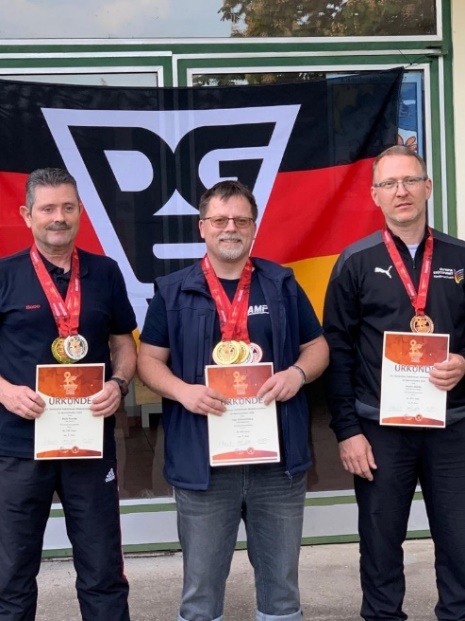 Luftgewehr Jugend weiblich1.Platz: Sarah Wintergerst (GSV München) mit Dt. Jugendrekord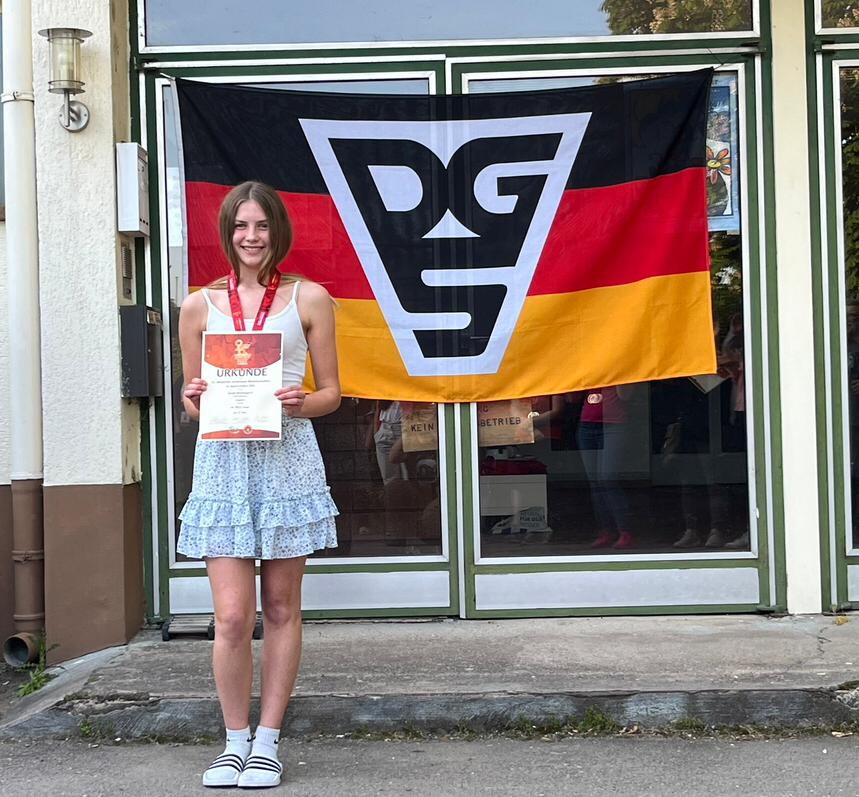 Luftgewehr Herren I3.Platz: Colin Müller (GSV München)Luftgewehr Damen1.Platz: Sabrina Eckert (GSV München)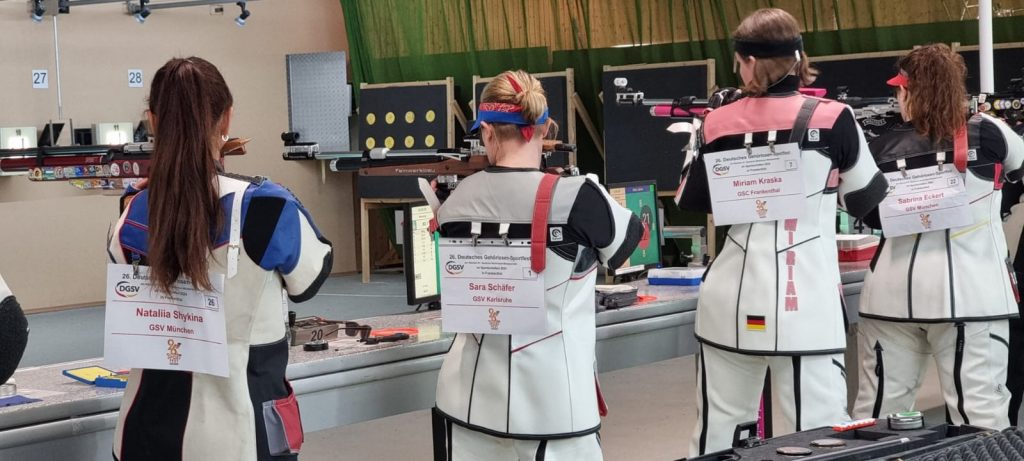 Luftgewehr gemischt II1.Platz: Ingo Schweinsberg (GSV München)2.Platz: Jutta Schweinsberg-Rott (GSV München)Luftgewehr Team2.Platz: Eckert, Müller, Shykina (GSV München I)3.Platz: Wintergerst, Schweinsberg Ingo und Jutta (GSV München II)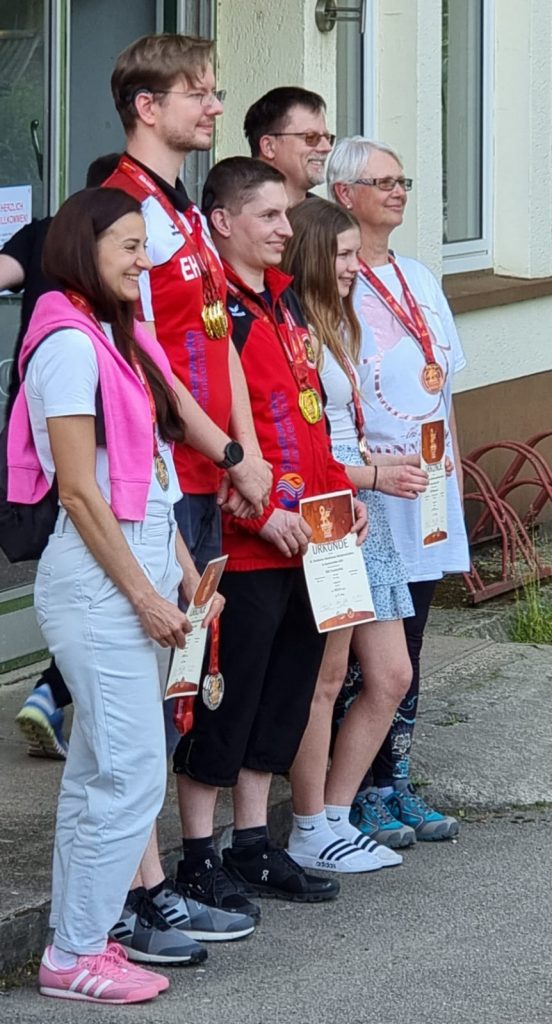 KK-3x20 50m Herren2.Platz: Colin Müller (GSV München)Standardpistole 25m2.Platz: Silke Fischer (GSV München)KK-Gewehr 50m3.Platz: Colin Müller (GSV München)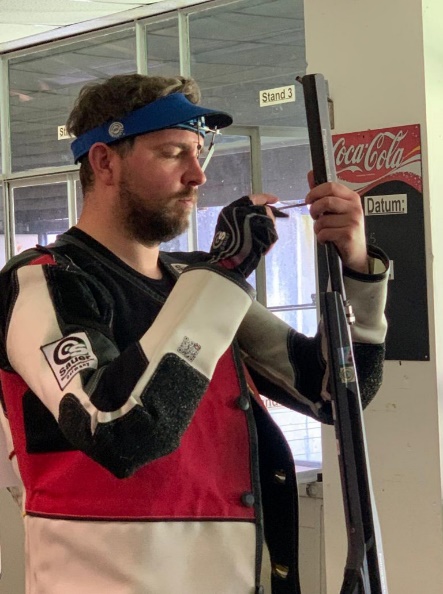 Luftgewehr Auflage SI1.Platz: Ingo Schweinsberg (GSV München)2.Platz: Jutta Schweinsberg-Rott (GSV München)Luftgewehr Auflage SII2.Platz: Dieter Link (GSV München)Luftgewehr Auflage Team1.Platz: Schweinsberg Ingo und Jutta, Link (GSV München)Platz: Ringlstetter, Rother, Heilmann (GSV Bamberg)KK-Gewehr Auflage 50m1.Platz: Dieter Link (GSV München)Platz: Harald Baron (GSC Nürnberg)Luftpistole Auflage SI3.Platz: Ingo Schweinsberg (GSV München)25m Pistole Auflage1.Platz: Harald Baron (GSC Nürnberg)Platz: Ingo Schweinsberg (GSV München)Bundesschützenkönig 2024/25: Thomas Münchenbach (GSV Bamberg)Bilanz Sportschießen: 11 Gold, 9 Silber, 8 Bronze, 1 DRTennisEinzel3.Platz Damen Annika Helbling (GBF München)3.Platz Herren Dominik Schweiger (GBF München)Doppel3.Platz Damen Annika Helbling und Yvonne Hartig (GBF München)2.Platz Herren Herbert Sager und Henning Egge (GBF München)3.Platz Herrren Dominik Schweiger und Thomas Worseck (GBF München)Herren 501.Platz Henning Egge (GBF München)2.Platz Herbert Sager (GBF München)3.Platz Thomas Worseck (GBF München)Mixed3.Platz Henning Egge (GBF München) mit T.Grüner aus Hamburg3.Platz Annika Helbling und Daniel Freund (GBF München)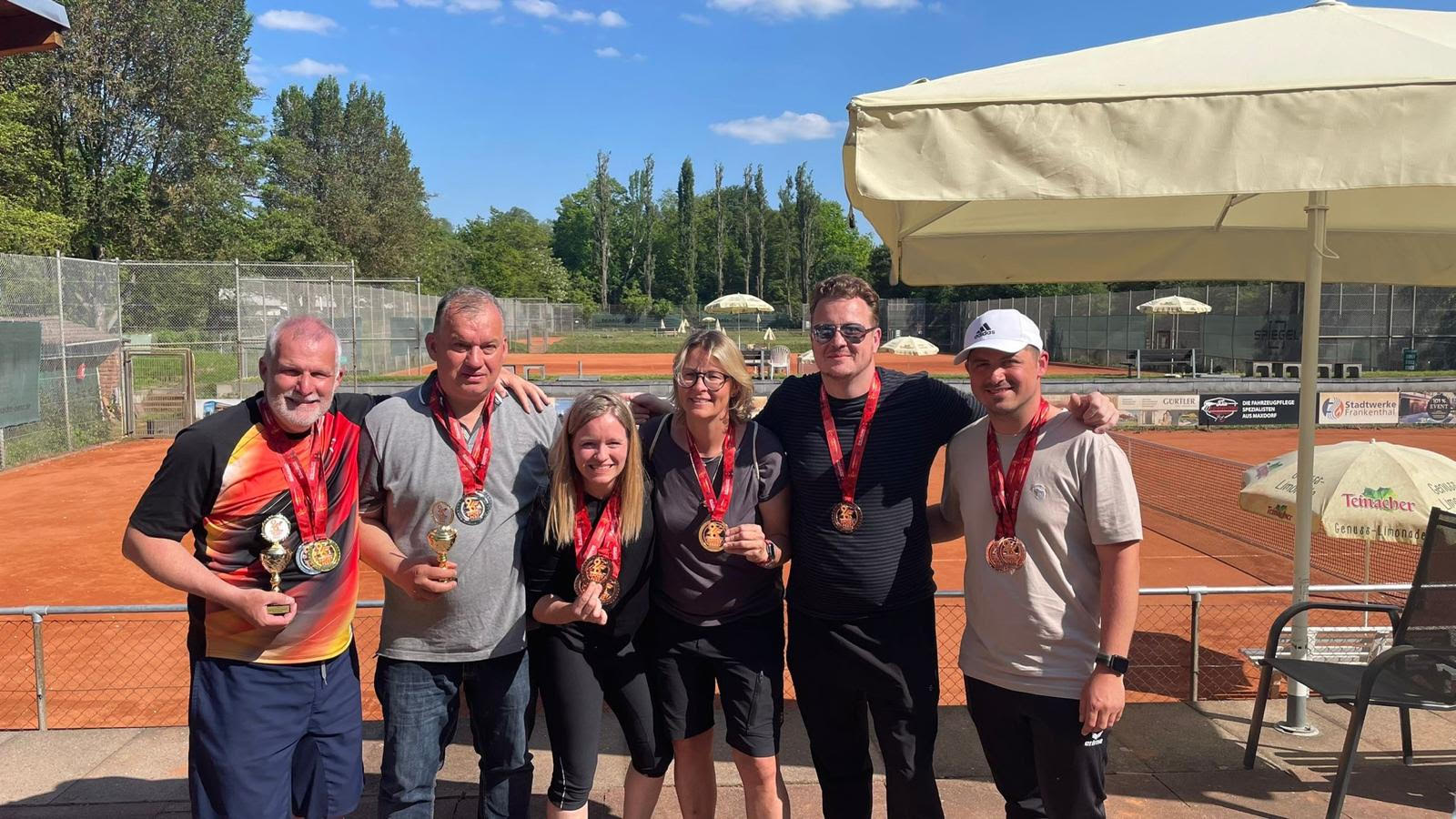 GBF München(ohne Gewähr!)